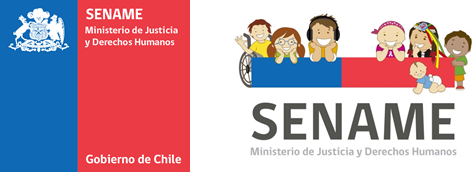 ACTA CONSEJO SOCIEDAD CIVIL (CSC)UNIDAD DE PREVENCION PARTICIPACION Y GESTION LOCAL SENAMENº de acta: 8Fecha: 27 de Julio  de 2017 Hora: 11:00 a 12.45 horasLugar: Servicio Nacional de Menores. Asistentes: Paula Urzúa Frei  – Jefa  Unidad de Prevención y Participación del SENAMEHugo Marivil Marivil  –  Unidad de Prevención y Participación del SENAMEDelia Condori Flores – Centro de Educación, Estudios, Investigación y Desarrollo de Pueblos Indígenas Quipus Daniela Diaz Borquez – Fundación Pleyades Maria Jose Vilasan  – Corporación De Desarrollo De  La Familia Marjorie Castillo Rivas – Uniref.D Tabla: Informar sobre Renuncia de Presidenta CosocPresentación de nueva Consejera Elección de nueva  Presidenta de Consejo Informe de documentos y reuniones realizadas en Ministerios de Justicia y Derechos HumanosEntrega de  Ley de Garantía vinculada a Consenso de Montevideo para Observaciones Cosoc   Constitución de Comisión para revisar y proponer cambios a reglamento de CosocDesarrollo de la reunión1ª Etapa Paula Urzúa,  Secretaria Ejecutiva, comienza dando cuenta  de renuncia voluntaria de Presidenta de Consejo de la Sociedad Civil, Sra. Lorena Bustamante quien representa a  organización Red de infancia Chile ONG, entregándole a cada Consejero copia de carta renuncia.El Secretario de actas, Hugo Marivil, se refiere  tenemos que hay que protocolizar el ingreso de  una nueva organización y representante y  de acuerdo al reglamento corresponde incorporar a un Consejero suplente definidos por votación en febrero del año 2017.La Sra. Marjorie Castillo Rivas de acuerdo al acta de comisión electoral le corresponde asumir como titular, ella representa a Uniref.D .Secretaria Ejecutiva da la bienvenida a Cosoc a la representante, a la Organización y a su suplente presentes .Consejera Marjorie Castillo se presenta y agradece la posibilidad de poder pertenecer a Cosoc y que pondrá todo su esfuerzo para que trabajar por la infancia mas vulnerada.Continuando procedimiento, corresponde elegir a nueva Presidenta y en vista de votación de mes de marzo y donde la Consejera Delia Condori obtuvo la segunda mayoría, sería ella la reemplazante en el cargo.Secretaria Ejecutiva: Antes Sometemos a votación propuesta, quiero informar que Consejero Sr Luis Alorda se excuso de asistir mediante correo electrónico y Consejera Katherine tiene problemas para asistir por su trabajo.Consejera Marjorie: Estoy a Favor Consejera Daniela Diaz: se abstieneConsejera Delia Condori: A favorConsejera (s) Maria Vilasan: A favor.Secretaria Ejecutiva: Nosotros no podemos Votar.Secretario de actas: habiendo escuchado la votación, se aprueba como nueva presidenta de Cosoc a la señora Delia Condori de organización Quipus hasta el mes de abril del año 2018.Presidenta Cosoc: agradezco la confianza que me entregan este día y pondré todo mi esfuerzo para trabajar con todo/as ustedes y representar este consejo de la mejor forma posible, creo que Sename debe ser un servicio proactivo y considero que hay un trabajo pendiente que dice relación con una mejor fiscalización.2ª Etapa Secretaria Ejecutiva: Quiero informarles sobre reunión en ministerio de justicia y derechos humanos 1- asistimos a reunión de género donde expusieron plan de igualdad  entre hombres y mujeres.2- se entregan los siguientes documentos  documento; Minuta sobre proyecto que designa instituto nacional de los derechos humanos B-Proyecto de ley de garantía. Proyecto de ley que designa al instituto de derechos humanos Consenso de Montevideo.Todos estos deberán tener observación de Cosoc lo antes posible.Consejera Daniela Diaz: Entrega observaciones de la Fundación Pleyades al proyecto de ley de garantía de derechos de niños, niñas y adolescentes y cuenta que está solicitando a Sename datos sobre protección ambulatoria para saber que aéreas no están cubiertas, la finalidad de obtener esta información, es lograr saber al término del estudio de cuales son las prioridades. Ademássolicita al Cosoc que  puedan sumarse a esta solicitud.Secretaria Ejecutiva: Quiero recordar que Consejera Daniela Díaz se ofreció a realizar presentación de un estudio anterior sobre el tema.Daniela Díaz da  lectura a carta para que puedan firmar.Secretaria Ejecutiva: Dejo constancia que hay ciertos datos que no pueden entregarse por transparencia ya que hay otros criterios.Consejera Daniela: Enviare carta por correo electrónico y todas las leyes que se tramitan en parlamento (8) a Cosoc.ACUERDOS:Enviaran carta a nombre de Cosoc para solicitar información de datos a Sename Realizar Observación a ley de garantía antes del 4 de agosto esto será vinculante con documento de consenso de Montevideo Acuerdo donde se eligió a nuestra presidenta de cosoc Crear comisión que revise y proponga cambios a reglamento de cosoc y tomando  como insumo trabajo realizado por anterior consejo.Por último quiero agradecer a consejeras por asistencia a esta reunión.Siendo las 12:45 se procede a término a tercera reunión ordinaria de cosoc.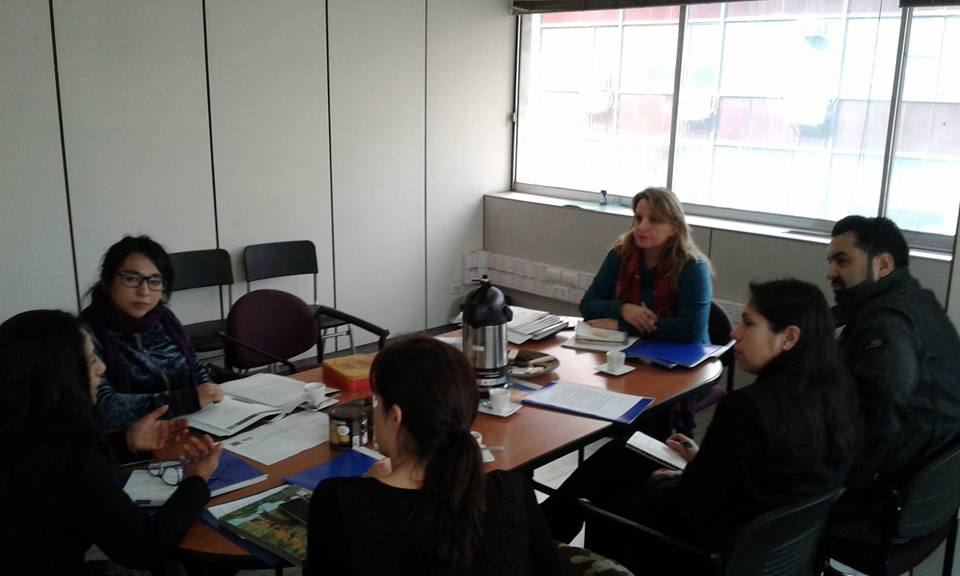 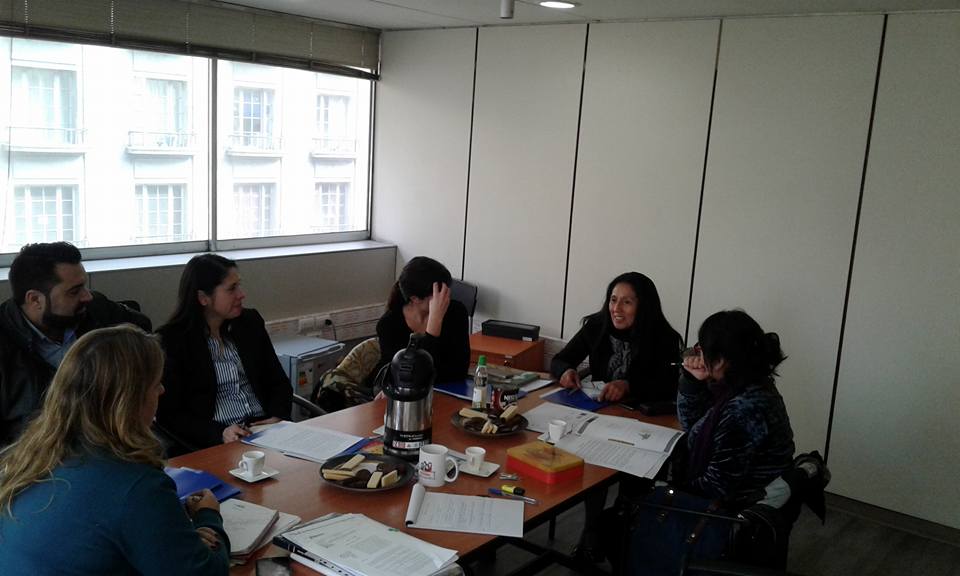 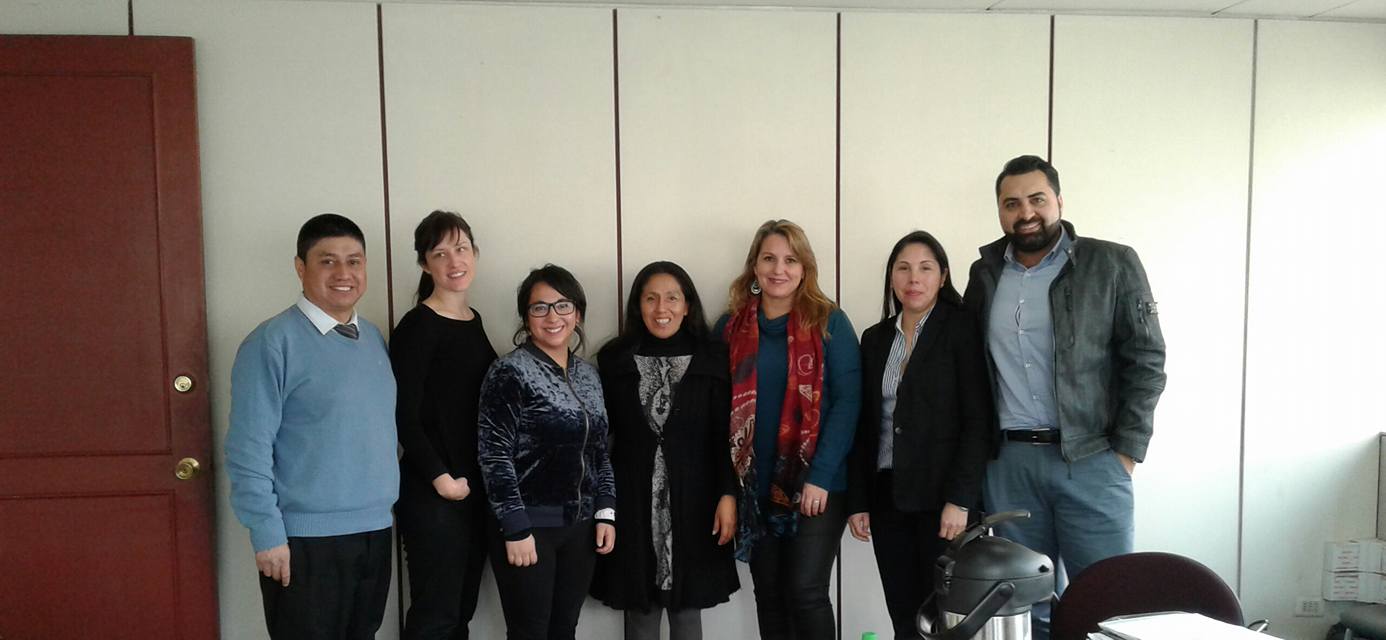 